День матери-казачки  в 1 «Б» и 4 «Б» классах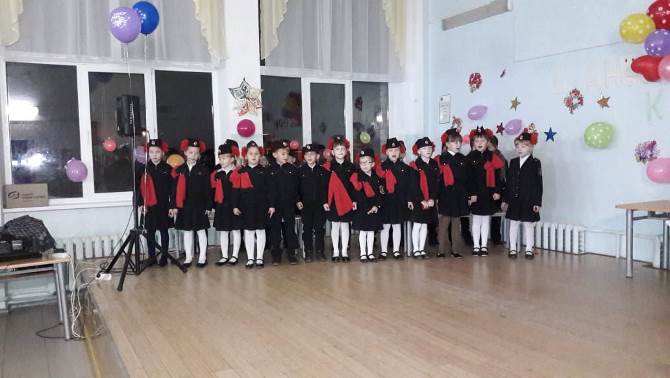 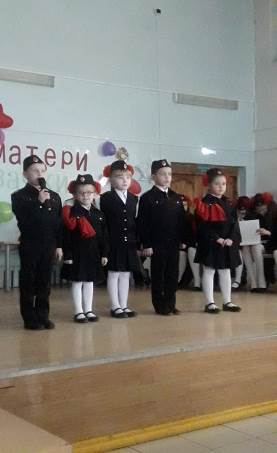 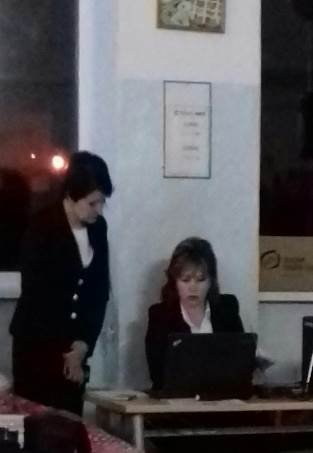 День матери-казачки в 3 «А»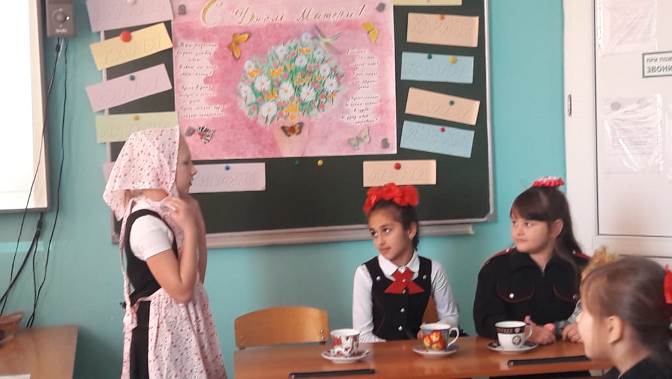 День иатери-казачки во 2 «Б»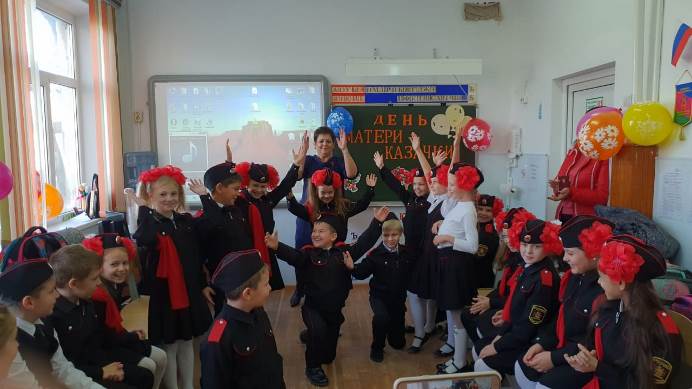 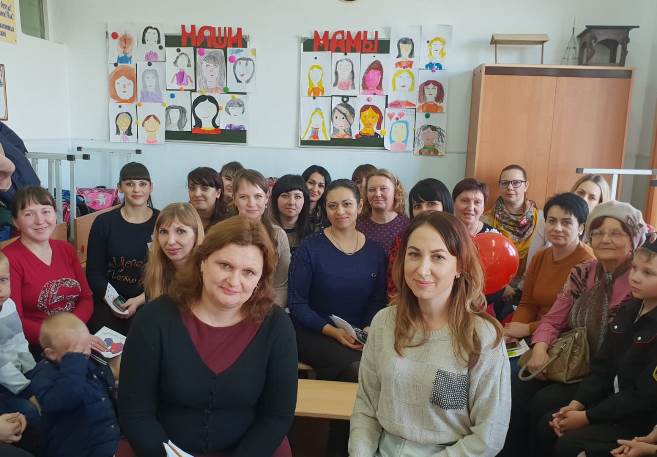 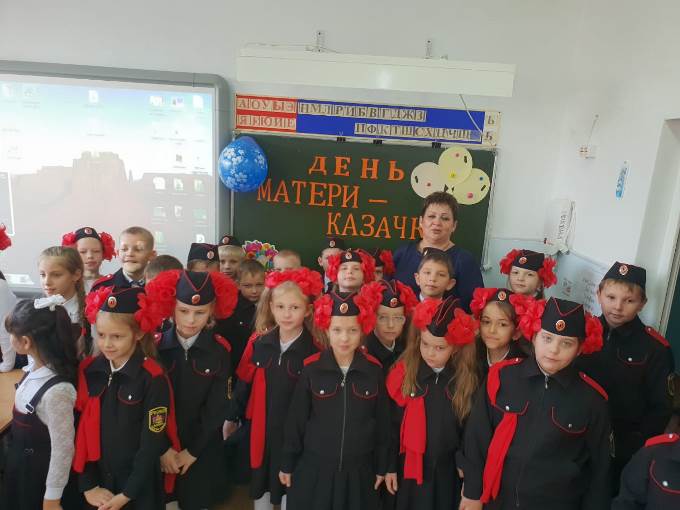 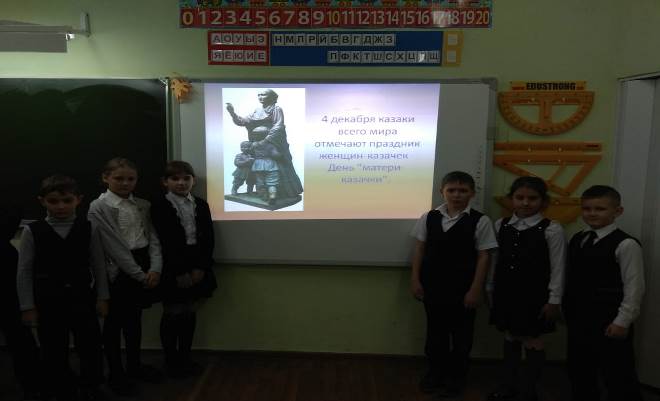 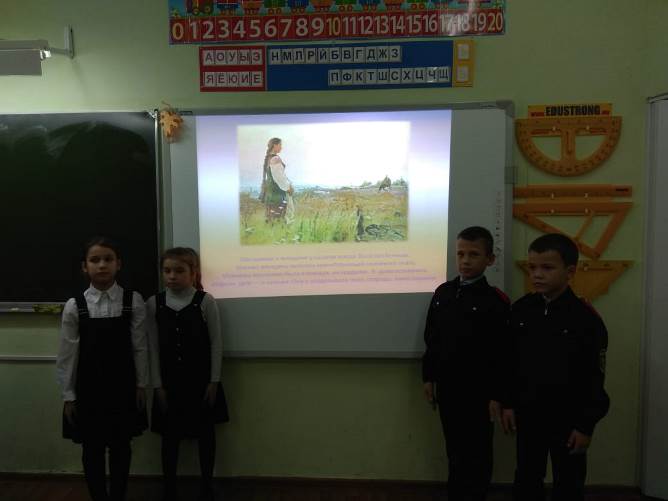 Классный час во 2 «В» классе, посвященный Дню матери-казачки